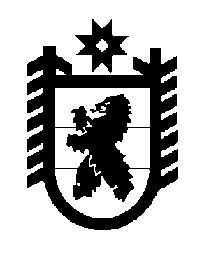 Российская Федерация Республика Карелия    ПРАВИТЕЛЬСТВО РЕСПУБЛИКИ КАРЕЛИЯРАСПОРЯЖЕНИЕот  5 апреля 2019 года № 247р-Пг. Петрозаводск 	Внести в пункт 2.5 Плана мероприятий («дорожной карты») по развитию сельскохозяйственной потребительской кооперации на территории Республики Карелия на период 2018 – 2020 годов, утвержденного распоряжением Правительства Республики Карелия                                от 29 мая 2018 года № 372р-П (Собрание законодательства Республики 2018, № 5, ст. 1090), изменение, изложив его в следующей редакции:
           Глава Республики Карелия                                                              А.О. Парфенчиков«2.5.Создание центра компетенций в сфере сельскохозяйственной кооперации и поддержки фермеров2019 годМинистерство сельского и рыбного хозяйства Республики Карелия,  государственное бюджетное учреждение Республики Карелия «Республиканский центр ветеринарии и консуль-тирования»».